职业技能鉴定相关知识国家为了完善人才能力体系建设，提高人才的职业能力素质，培养更多适应社会需求的高技能复合型人才，建立了职业技能鉴定体系和职业资格证书制度，机械工业职业技能鉴定河北分省中心作为机械工业职业技能鉴定鉴定指导中心在河北省设立的省级管理机构，负责组织实施河北省内机械行业特有工种职业技能鉴定及机械行业高技能人才队伍建设的基础性和评价性的相关工作。现将职业技能鉴定有关的知识介绍如下。1.国家职业鉴定行政管理机构2.鉴定流程图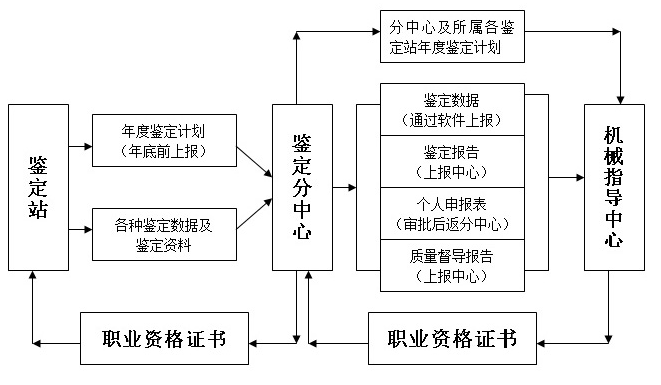 3.职业资格证书学员通过职业技能鉴定考试合格后，由人力资源和社会保障部颁发职业资格证书，证书分为五个等级，如下图所示：3. 鉴定、考评方式（初、中、高级工）依据《国家职业标准》和相关鉴定规范，职业技能鉴定内容分为理论知识和操作技能考核两部分。理论知识和操作技能考核均实行百分制，两项成绩皆达60分以上者为合格。4.技师、高级技师鉴定、考评流程行业分中心或鉴定机构向鉴定指导中心提交书面申请 鉴定指导中心批复授权鉴定机构开展鉴定评审工作经授权的鉴定机构发布考评公告（同时鉴定指导中心也发布技师考评公告）申报者个人向鉴定机构申请报名鉴定机构进行资格审查组织审查合格者进行晋级培训技能鉴定初审(业绩考评、论文审阅与答辩、综合评议)机械行业技师、高级技师评审委员会终审（成绩复核、评审表决、核发证书）   报机械鉴定指导中心审核认定并颁发证书鉴定考务流程及注意事项一、报名职业技能鉴定的资格审查主要依据《国家职业技能标准》中规定的申报条件。根据报名条件院校鉴定站点需提供学员的入学凭证或相关证明，企业鉴定站点需提供职工的就职及工作年限证明。鉴定站点在机械工业职业技能鉴定鉴定指导中心（以下简称“机械鉴定指导中心”）批准鉴定前，须提前从机械鉴定指导中心申请购买相应职业（工种）的《国家职业技能标准》，将标准内容添加到培训教学过程中。根据标准培训期限要求：初级不少于500标准学时；中级不少于400标准学时；高级不少于300标准学时；技师不少于300标准学时；高级技师不少于300标准学时。二、鉴定开展鉴定工作前，应向所在分中心申报鉴定计划，须提前20天先向机械工业职业技能鉴定河北省分中心提交如下资料（电子版）：（1）《机械行业特有职业（工种）技能鉴定申请表》；（2）《机械行业特有职业（工种）技能鉴定试卷申请表》；（3）按工种、级别各报三套含答案的理论试卷和实操试卷。待分中心向机械鉴定指导中心上报、审批后方可实施培训鉴定工作（鉴定指导中心每周二上午和周四下午由专人审核）。三、证书核发：考核鉴定完成后，须向机械工业职业技能鉴定河北省分中心上报如下鉴定资料（纸质版）：（1）《机械行业特有职业（工种）技能鉴定报告》 2份；（2）《机械行业特有职业（工种）质量督导报告》 2份；（3）《机械行业特有职业（工种）技能鉴定个人申请表》 2份；（4） 学员的考核成绩登记表  2份；（5）学员近期小二寸蓝底免冠彩色照片 3张，个人申报表上各粘贴一张，第三张在照片背面写上姓名、申报工种、申报级别，待打印证书时使用。（照片应剪裁去白边）。经分中心向机械鉴定指导中心上报、审批合格后颁发国家职业资格证书。四、考评员要求考评员必须参加机械工业职业技能鉴定机构（指导中心或者授权的分中心等）组织的考评员培训班，并经过考核取得考评员证书才可以开展机械行业的相应工种的鉴定工作。鉴定前应根据考生的人数配备相应考评员，考评人员按规定组成考评小组，考评小组设考评组长一人，组员两人以上，组长全面负责本组工作。对于考评员人数没有达到机械鉴定指导中心要求的，应及时参加考评员培训班并获取资格证书，否则机械鉴定指导中心将不予颁证。五、督导员要求根据各鉴定机构上报鉴定人数情况，由分中心指派督导员，按照国家和行业有关规定和要求，对行业特有工种职业技能鉴定机构鉴定工作与鉴定活动中的各个环节质量包括有关法规、规章和政策的贯彻，国家职业标准、考务管理、证书管理及行业有关管理规定等执行进行监督、检查。六、资料审核标准规范审核流程，严格按照要求对上报资料进行审核，如有不合格者，资料停止审核，送返鉴定机构重新上报。（按照各上报机构、批次的资料抽取检验）修改后再审出问题，取消本批次上报资格。（例如：年龄、学历和未从事本工种工作不接受二次修改。）七、院校鉴定站（点）申报注意事项1、个人申请表填写内容不得打印，必须由本人填写，不得他人代填；填写本人联系方式，对于有疑问的资料进行电话核实。2、申报工种要和所学专业对应，所学专业和所在院校信息均需与学生证复印件一致。3、个人申请表中的工作简历内容要详实，如在校学生要填写学习经历（从初中开始填写），并由该学生目前就读学校盖章证明。4、考试成绩处与考评员签字处均由考评员本人填写、盖章（对考评员资质进行核对）。5、院校学生（大专以上）报考高级职业资格需在校学习满两年。如大三需外出实习，可在大二下学期申请高级职业资格。6、中专、中技学历的最高取证到中级职业资格，需在校学习满两年。7、个人申请表后附身份证复印件、学历证明复印件。（注：在校生提供学生证复印件）。8、每批次鉴定结束后，要将该次鉴定的理论和实操考生试卷、鉴定过程影像资料及有关鉴定资料上报分中心并存档备查。9、鉴定机构严格按照批准的《机械行业职业技能鉴定许可证》规定的区域和职业范围开展鉴定工作。10、院校教师不可和学生一起组织鉴定。学生鉴定班中不允许夹带企业员工或者教师。企业员工请提交于分中心，由分中心安排到相应的企业站点培训鉴定班；关于教师的培训鉴定，学校站点可向分中心申请设立教师培训鉴定班。11、鉴定机构不得委托其他机构或个人进行鉴定招生工作或委托他人以鉴定机构名义进行与鉴定有关的一切活动，如有特殊情况，需与鉴定指导中心沟通，达成一致后进行。八、企业站（点）申报注意事项1、个人申请表填写内容不得打印，必须由本人填写，并有本人联系方式，不得他人代填。2、个人申请表的工作简历内容要详实，并由本人所在单位人力资源部门盖章证明。3、考试成绩处与考评员签字处均由考评员本人填写。4、各级别申报条件，严格按照《国家职业技能标准》执行。5、个人申请表后附身份证复印件、学历证明、职业资格证书复印件或工作年限证明。6、鉴定机构应按照中心批复的鉴定范围开展工作。九、机械工业职业技能鉴定鉴定指导中心证书制作流程1、各流程负责人：前期资料初审（李钦），试卷审核（程振宁），终审（郭一娟、孙颐），新版证书打印系统数据对接（李钦、杨宁），证书打印分配（李钦），软件申报和企业证书打印（吴利华）、院校证书打印（杨宁、李钦）、收费管理（闫欣）。2、制证时限：按照中心统一部署和年度工作，对部门领导和中心负责，高质高效的完成证书制作，从制证资料信息齐全到证书发出时间最长不超过20个工作日，包括资料审核和证书制作。2015版《中华人民共和国职业分类大典》中机械部分相关职业职业序号职业代码职业名称工种代码工种名称12-02-07-01机械设计工程技术人员无22-02-07-02机械制造工程技术人员无32-02-07-03仪器仪表工程技术人员无42-02-07-04设备工程技术人员无52-02-07-06模具设计工程技术人员无62-02-07-07自动控制工程技术人员无72-02-07-08材料成形与改性工程技术人员无82-02-07-09焊接工程技术人员无92-02-07-10特种设备管理和应用工程技术人员无102-02-07-11汽车工程技术人员无112-02-11-01电工电器工程技术人员无122-02-11-02电缆光缆工程技术人员无132-02-30-01工业工程技术人员无142-02-30-02物流工程技术人员无152-02-30-03战略规划与管理工程技术人员无162-02-34-01产品设计工程技术人员无172-02-34-02工业设计工程技术人员无183-01-02-07制图员无194-05-05-02鉴定估价师4-05-05-02-003二手车鉴定评估师4-05-05-02-004二手工程机械评估师204-07-01-00租赁业务员4-07-01-00-001汽车租赁业务员4-07-01-00-002工程机械租赁业务员214-08-05-05机动车检测工无224-12-01-01汽车维修工4-12-01-01-001汽车检测工4-12-01-01-002汽车机械维修工4-12-01-01-003汽车电器维修工4-12-01-01-004汽车玻璃维修工4-12-01-01-005汽车美容装潢工4-12-01-01-006汽车车身整形修复工4-12-01-01-007汽车车身涂装修复工234-12-02-02办公设备维修工4-12-02-02-001复印打印设备维修工4-12-02-02-002幻灯机与投影机维修工244-12-04-06照相机器材维修工4-12-04-06-001照相机与辅助器材维修工4-12-04-06-002冲印彩扩设备维修工256-18-01-01车工6-18-01-01-000数控车工266-18-01-02铣工6-18-01-02-000数控铣工276-18-01-03刨插工6-18-01-03-001数控刨工6-18-01-03-002数控插工286-18-01-04磨工6-18-01-04-001宝石轴承磨工6-18-01-04-002光学磨工6-18-01-04-003数控磨工6-18-01-04-004光学切割工6-18-01-04-005研磨工296-18-01-05镗工6-18-01-05-000数控镗工306-18-01-06钻床工6-18-01-06-000数控钻工316-18-01-07多工序数控机床操作调整工6-18-01-07-001数控机加生产线操作调整工6-18-01-07-002数控组合机床操作调整工6-18-01-07-003加工中心操作调整工6-18-01-07-004复合机床操作调整工326-18-01-08电切削工6-18-01-08-001电火花成形机床操作工6-18-01-08-002电火花线切割机床操作工336-18-01-09拉床工6-18-01-09-001数控拉床工346-18-01-10下料工6-18-01-10-001剪切工6-18-01-10-002锯床工356-18-01-11铆工无366-18-01-12冲压工6-18-01-12-001冷作钣金工6-18-01-12-002数控冲床操作工6-18-01-12-003折弯机操作工6-18-01-12-004卷板机操作工6-18-01-12-005压力机（生产线）操作工6-18-01-12-006拉深工376-18-02-01铸造工6-18-02-01-001熔炼浇注工6-18-02-01-002铸造型（芯）砂工6-18-02-01-003铸件清理工6-18-02-01-004铸造工装工6-18-02-01-005铸造型（芯）工386-18-02-02锻造工6-18-02-02-001锻工6-18-02-02-002模锻工6-18-02-02-003锻造加热工6-18-02-02-004锻件切边工6-18-02-02-005锻件清理工6-18-02-02-006锻件校正工6-18-02-02-007水（油）压机锻造工396-18-02-03金属热处理工6-18-02-03-001化学热处理工6-18-02-03-002表面热处理工406-18-02-04焊工6-18-02-04-001电焊工6-18-02-04-002气焊工6-18-02-04-003钎焊工6-18-02-04-004焊接设备操作工6-18-02-04-005锅炉（承压）设备焊工416-18-02-05机械加工材料切割工6-18-02-05-001手工火焰切割工6-18-02-05-002手工等离子切割工6-18-02-05-003数控等离子切割机操作工6-18-02-05-004数控激光切割机操作工6-18-02-05-005数控水射流切割机操作工6-18-02-05-006数控型材专用切割机操作工6-18-02-05-007数控火焰切割机操作工426-18-02-06粉末冶金制品制造工6-18-02-06-001粉末冶金烧结工6-18-02-06-002金属制粉工6-18-02-06-003熔喷工6-18-02-06-004铝镁粉球磨工6-18-02-06-005铣粉工6-18-02-06-006真空垂熔工6-18-02-06-007筛粉工6-18-02-06-008粉末冶金成型工436-18-03-01镀层工6-18-03-01-001电镀工6-18-03-01-002氮化钛涂层工6-18-03-01-003酸洗钝化工6-18-03-01-004化学铣切工6-18-03-01-005热浸镀工6-18-03-01-006化学镀银工446-18-03-02镀膜工6-18-03-02-001化学镀膜工6-18-03-02-002转化膜工456-18-03-03涂装工6-18-03-03-001涂装预处理工6-18-03-03-002涂料调配工6-18-03-03-003涂料涂覆工6-18-03-03-004涂装后处理工6-18-03-03-005防锈处理工466-18-03-04喷涂喷焊工6-18-03-04-001喷涂预处理工6-18-03-04-002喷涂喷焊操作工6-18-03-04-003涂层后处理工476-18-04-01模具工6-18-04-01-001塑料模具工6-18-04-01-002压铸模具工6-18-04-01-003铸造模具工6-18-04-01-004锻压模具工6-18-04-01-005挤压模具工6-18-04-01-006挤出拉制模具工6-18-04-01-007粉末冶金模具工6-18-04-01-008冲压模具工6-18-04-01-009混凝土模具工6-18-04-01-010耐火材料模具工6-18-04-01-011玻璃制品模具工6-18-04-01-012玻璃钢模具工486-18-04-02模型制作工6-18-04-02-002汽车模型工6-18-04-02-004铸造模型工496-18-04-03磨料制造工6-18-04-03-001超硬磨料制造工6-18-04-03-002普通磨料制造工6-18-04-03-003复合超硬材料制造工506-18-04-04磨具制造工516-18-04-05量具、刃具制造工6-18-04-05-001刃具制造工6-18-04-05-002量具制造工526-18-04-06工具钳工6-18-04-06-001夹具钳工6-18-04-06-002样板钳工536-20-01-01装配钳工 无546-20-01-02轴承制造工6-20-01-02-001轴承装配工6-20-01-02-002轴承零件制造工556-20-01-03齿轮制造工6-20-01-03-001制齿工6-20-01-03-002齿轮装配工6-20-01-03-003数控制齿工566-20-01-04减变速机装配调试工576-20-01-05链传动部件制造工6-20-01-05-001链板冲压工6-20-01-05-002套筒卷制工6-20-01-05-003链条装配工6-20-01-05-004销轴铡销工6-20-01-05-005链轮制造工586-20-01-06紧固件制造工6-20-01-06-001紧固件螺纹成型工6-20-01-06-002紧固件镦锻工596-20-01-07弹簧工6-20-01-07-001弹簧制作工6-20-01-07-002特种弹簧制作工606-20-02-01锅炉设备制造工6-20-02-01-001锅炉设备装配工6-20-02-01-002锅炉设备试压工6-20-02-01-003锅炉卷板工6-20-02-01-004锅炉大件热处理工616-20-02-02内燃机装配调试工6-20-02-02-001内燃机调试工6-20-02-02-002内燃机装配工626-20-02-03汽轮机装配调试工6-20-02-03-001汽轮机总装配调试工6-20-02-03-002汽轮机转子装配调试工6-20-02-03-003汽轮机部套装配调试工636-20-02-04风电机组制造工6-20-02-04-001风轮叶片制造工6-20-02-04-002风电机组机械装调工6-20-02-04-003风电机组电气装调工646-20-03-01 机床装调维修工6-20-03-01-001数控机床装调维修工6-20-03-01-002普通机床装调维修工656-20-03-02焊接设备装配调试工6-20-03-02-001电焊机装配工6-20-03-02-002焊接专机装配工6-20-03-02-003焊接机器人工作站装配工666-20-03-03焊接材料制造工6-20-03-03-001焊材配、拌粉工6-20-03-03-002电焊条压塗工6-20-03-03-003焊丝镀铜工6-20-03-03-004药芯焊丝成型工6-20-03-03-005焊剂烧结熔炼工6-20-03-03-006钎焊材料冶炼成型工676-20-04-00电梯装配调试工6-20-04-00-001电梯机械装配工6-20-04-00-002电梯电气装配工686-20-05-01泵装配调试工无696-20-05-02真空设备装配调试工无706-20-05-03压缩机装配调试工无716-20-05-04风机装配调试工无726-20-05-05过滤与分离机械装配调试工无736-20-05-06气体分离设备装配调试工无746-20-05-07制冷空调设备装配工无756-20-05-08阀门装配调试工无766-20-05-09液压液力气动密封件制造工6-20-05-09-001液力元件制造工6-20-05-09-002液压元件及液压系统制造工6-20-05-09-003气动元件制造工6-20-05-09-004机械密封件制造工776-20-06-01工业炉及电炉装配工6-20-06-01-001工业炉及电炉机械装配工6-20-06-01-002工业炉及电炉电气控制装调工6-20-06-01-003工业炉燃料系统装配工786-20-06-04电动工具制造工6-20-06-04-001电动工具定转子制造工6-20-06-04-002充电式工具电池组合装配工6-20-06-04-003电动工具装配工796-20-07-01电影电教设备制造工6-20-07-01-001电影放映设备装配调试工6-20-07-01-002幻灯机与投影仪装配调试工6-20-07-01-003银幕制造工6-20-07-01-004电影摄影设备装配调试工806-20-07-02照相机及器材制造工6-20-07-02-001照相机与照相设备装配调试工6-20-07-02-002扩印洗印设备装配调试工816-20-07-03复印设备制造工826-20-07-05光学零件制造工6-20-07-05-001光学镜片制作工6-20-07-05-002光学镜头装配调试工836-20-07-06静电成像设备耗材制造工6-20-07-06-001静电成像感光元件（光导鼓）制造工6-20-07-06-002静电成像显影材料墨粉（色调剂）制造工6-20-07-06-003静电成像显影材料载体制造工846-21-01-01矿用电机车装配工6-21-01-01-001矿用电机车机械装配工6-21-01-01-002矿用电机车电气装配工6-21-01-01-003电动轮自卸车机械装配工6-21-01-01-004电动轮自卸车电气装配工856-21-01-02工程机械装配调试工6-21-01-02-001起重机械装配调试工6-21-01-02-002工业车辆装配调试工6-21-01-02-003筑路及道路养护机械装配调试工6-21-01-02-004混凝土机械装配调试工6-21-01-02-005土方机械装配调试工6-21-01-02-006高空作业机械装配调试工6-21-01-02-007掘进及凿岩机械装配调试工6-21-01-02-008桩工机械装配调试工866-21-02-00印刷设备装配调试工6-21-02-00-001印刷设备机械装调工6-21-02-00-002印刷设备电气装调工876-21-05-01拖拉机制造工6-21-05-01-001拖拉机整机装试工6-21-05-01-002拖拉机机械加工生产线操作调整工6-21-05-01-003拖拉机燃油喷射系统装试工6-21-05-01-004拖拉机柴油发动机装试工6-21-05-01-005拖拉机电器装试工6-21-05-01-006拖拉机底盘部件装试工6-21-05-01-007拖拉机铸造加工生产线操作调整工6-21-05-01-008拖拉机冲剪压加工生产线操作调整工6-21-05-01-009拖拉机焊装加工生产线操作调整工6-21-05-01-010拖拉机涂装加工生产线操作调整工6-21-05-01-011拖拉机热处理加工生产线操作调整工6-21-05-01-012拖拉机锻造加工生产线操作调整工886-21-05-02耕种机械制造工无896-21-05-03灌溉机械制造工无906-21-05-04收获机械制造工无916-22-01-01汽车生产线操作工6-22-01-01-001汽车涂装生产线操作工6-22-01-01-002汽车焊装生产线操作工6-22-01-01-003汽车冲压生产线操作工6-22-01-01-004汽车机加生产线操作工6-22-01-01-005汽车热处理生产线操作工6-22-01-01-006汽车锻造生产线操作工6-22-01-01-007汽车铸造生产线操作工926-22-01-02汽车饰件制造工936-22-01-03汽车零部件再制造工6-22-01-03-001汽车零部件再制造修复工6-22-01-03-002汽车零部件再制造装调工6-22-01-03-003汽车发动机再制造装调工946-22-02-01汽车装调工6-22-02-01-001汽车发动机装调工6-22-02-01-002汽车变速器装调工6-22-02-01-003汽车传动装调工6-22-02-01-004汽车车桥装调工6-22-02-01-005汽车车架装调工6-22-02-01-006汽车车轮装调工6-22-02-01-007汽车悬架装调工6-22-02-01-008汽车转向装调工6-22-02-01-009汽车制动装调工6-22-02-01-010汽车电气装调工6-22-02-01-011汽车牵引及车厢装调工6-22-02-01-012汽车离合器装调工6-22-02-01-013汽车整车装调工956-22-02-02汽车回收拆解工6-22-02-02-001汽车回收工6-22-02-02-002汽车拆解工966-24-01-00电机制造工6-24-01-00-001电机嵌线工6-24-01-00-002电机装配工6-24-01-00-003电机铁心叠装工6-24-01-00-004电机线圈制造工6-24-01-00-005中小电机笼型绕组制造工976-24-02-01变压器互感器制造工6-24-02-01-001变压器装配工6-24-02-01-002互感器装配工6-24-02-01-003变压器铁心叠装工6-24-02-01-004变压器线圈制造工6-24-02-01-005变压器绝缘件装配工986-24-02-02高低压电器及成套设备装配工6-24-02-02-001低压电器及元件装配工6-24-02-02-002高压电器及元件装配工6-24-02-02-003高低压成套设备装配配线工6-24-02-02-004防爆电气装配工6-24-02-02-005高压熔断器装配工6-24-02-02-006避雷器装配工996-24-02-03电力电容器及其装置制造工6-24-02-03-001电力电容器配件工6-24-02-03-002电力电容器卷制工6-24-02-03-003电力电容器心体加工工6-24-02-03-004电力电容器真空浸渍工6-24-02-03-005电力电容器及其成套装置装配工1006-24-02-04光伏组件制造工6-24-02-04-001光伏晶硅组件制造工6-24-02-04-002光伏薄膜组件制造工6-24-02-04-003光伏聚光组件制造工6-24-02-04-004光伏砷化镓组件制造工1016-24-03-01电线电缆制造工6-24-03-01-001绕组线漆包工6-24-03-01-002铜铝杆生产工6-24-03-01-003电线电缆镀制工6-24-03-01-004电线电缆绞制工6-24-03-01-005电线电缆挤塑工6-24-03-01-006电线电缆挤橡工6-24-03-01-007电线电缆包制工6-24-03-01-008电缆辐照工6-24-03-01-009电缆金属护套制造工6-24-03-01-010电线电缆金属导体挤制工1026-24-03-02光纤光缆制造工6-24-03-02-001光纤着色并带工6-24-03-02-002光纤套塑工6-24-03-02-003光缆护套工6-24-03-02-004无源光器件制造工6-24-03-02-005光棒制造工6-24-03-02-006光纤拉制工6-24-03-02-007光缆成缆工1036-24-03-03绝缘制品制造工6-24-03-03-001绝缘材料制造工6-24-03-03-002绝缘子制造工6-24-03-03-003绝缘成型件制造工6-24-03-03-004绝缘套管制造工6-24-03-03-005热缩材料制造工1046-24-03-04电工合金电触头制造工6-24-03-04-001电工合金熔炼及热变形工6-24-03-04-002电工合金冷变形工6-24-03-04-003电工合金金属粉末处理工1056-24-03-05电器附件制造工6-24-03-05-001电器附件零部件制造工6-24-03-05-002电器附件装配工1066-26-01-01仪器仪表制造工6-26-01-01-001电工仪器仪表装调工6-26-01-01-002电子仪器仪表装调工6-26-01-01-003分析仪器仪表装调工6-26-01-01-004光电仪器仪表装调工6-26-01-01-005工业自动化仪器仪表装调工6-26-01-01-006专用仪器仪表装调工6-26-01-01-007自动化仪表控制系统装调工1076-29-03-03电梯安装维修工6-29-03-03-001电梯安装工6-29-03-03-002电梯维修工1086-29-03-05制冷空调系统安装维修工6-29-03-05-001制冷空调系统安装调试工6-29-03-05-002制冷空调设备维修工6-29-03-05-003制冷剂回收再利用工1096-29-03-07发电设备安装工6-29-03-07-004风力发电机组安装工6-29-03-07-005光伏发电设备安装工1106-30-05-01起重装卸机械操作工6-30-05-01-10叉车司机6-30-05-01-11堆垛车操作工1116-31-01-02机修钳工无1126-31-01-03电工无1136-31-01-04仪器仪表维修工1146-31-01-09工程机械维修工1156-31-03-02物理性能检验员1166-31-03-04无损检测员1176-31-04-05质检员1186-31-04-06试验员